            :АРАР                                                                  ПОСТАНОВЛЕНИЕ« 29 » июль 2016 йыл                       № 47                     «  29»  июля 2016 год«Об имуществе»В соответствии со ст.215 ГК РФ Администрация сельского поселения Мерясовский сельсовет муниципального района Баймакский район РБПОСТАНОВЛЯЕТ:Включить в состав казны сельского поселения Мерясовский сельсовет муниципального района Баймакский район муниципальное имущество:Объекты культурного наследия, находящиеся на территории сельского поселения Мерясовский сельсовет.МКУ «Централизованная бухгалтерия сельских поселений MP Баймакский район РБ» (по согласованию) произвести соответствующие изменения в бухгалтерском учете отнести имущество на счет 108 (имущество казны).Землеустроителю сельского поселения Мерясовский сельсовет муниципального района Баймакский район РБ предоставить в установленном порядке в Комитет по управлению собственностью Министерства земельных и имущественных отношений РБ по Баймакскому району и городу Баймаку документы необходимые для внесения изменений в Реестр муниципального имущества Мерясовский сельсовет муниципального района Баймакский район РБКонтроль над соблюдением настоящего постановления оставляю за собой.       Глава сельского поселения        Мерясовский сельсовет:							Т.М.ХафизоваБАШ?ОРТОСТАН РЕСПУБЛИКА№Ы БАЙМА? РАЙОНЫ МУНИЦИПАЛЬ  РАЙОНЫНЫ* МЕР»( АУЫЛ СОВЕТЫ АУЫЛ  БИЛ»М»№ЕХАКИМИ»ТЕ453660,Баш7ортостан Республика3ы, Байма7 районы, Мер29 ауылы, А.Игебаев урамы, 1                             Тел. 8(34751) 4-28-43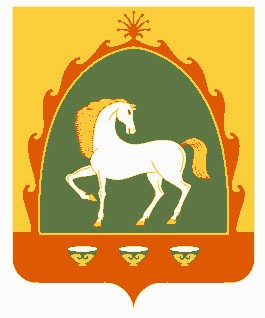 РЕСПУБЛИКА БАШКОРТОСТАНАДМИНИСТРАЦИЯСЕЛЬСКОГО ПОСЕЛЕНИЯ МЕРЯСОВСКИЙ СЕЛЬСОВЕТМУНИЦИПАЛЬНОГО РАЙОНАБАЙМАКСКИЙ РАЙОН                453660, Республика Башкортостан,                 Баймакский  район, с.Мерясово, ул.А.Игибаева,1Тел. 8(34751)4-28-43